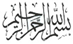 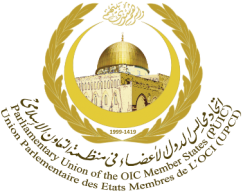 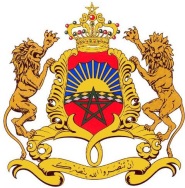 Kingdom of Morocco                                                                             Parliament                                             14th SESSION OF THE PUIC CONFERENCEAND OTHER RELATED MEETINGS11-14 march 2019,RABAT – KINGDOM OF MOROCCOHOTEL RESERVATION FORMONOMO Rabat Medina Hotel Address : 2, rue Ghandi, Quartier Hassan 1000 Rabat – MarocContact : Jalila OUKSSIHT : (+212) 5 37 70 30 74 Reservation : medina@onomohotel.com www.onomohotel.comBooking before february 10th, 2019[One form per participant]Kindly return this form to this address : medina@onomohotel.com   With a copy to:COUNTRYMs. 	Mr. FAMILY NAMEFIRST NAMEFIRST NAMEFIRST NAMEAddressAddressCityCountryTelephoneMobileDate of arrival Flight No.Time of arrivalDate of departureFlight No.Time of departureType of room 	Credit card:Credit card:Visa 	Master Card  	American Express 	Diners Visa 	Master Card  	American Express 	Diners Visa 	Master Card  	American Express 	Diners Visa 	Master Card  	American Express 	Diners Visa 	Master Card  	American Express 	Diners Name of credit card holder:Name of credit card holder:Credit card number:Credit card number:Expiry Date:DATESIGNATUREKINGDOM OF MOROCCOGeneral Secretariat of PUICAdresse : Parliament, Avenue Mohammed V B.P. 431,  RabatAddress: P.O. Box :19395- 3851 Tehran, IranTél. : (9821)  22418860 / 61 / 62Fax : + 212 5 37  76 03 90        :+212 537 73 05 68Fax : (9821)  22418858/59E-mail : puic14@parlement.maE-mail : g.s@puic.org